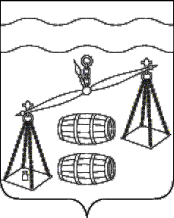 Администрация городского поселения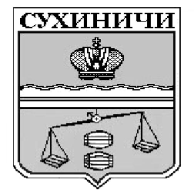 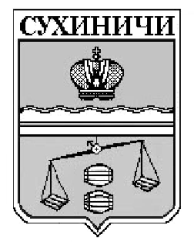 «Поселок Середейский»Сухиничский районКалужская областьП О С Т А Н О В Л Е Н И Еот  29.12.2021 г.                                                                              №  102       В соответствии с постановлением администрации городского поселения «Поселок Середейский» от 13.09.2013 №44 «Об утверждении Порядка принятия решения о разработке муниципальных программ городского поселения «Поселок Середейский», их формирования, реализации и проведении оценки эффективности реализации»,  Уставом  городского поселения «Поселок Середейский», администрация ГП «Поселок Середейский»ПОСТАНОВЛЯЕТ:1. Внести следующие изменения в муниципальную программу  «Энергосбережение и повышение энергетической эффективности городского поселения «Поселок Середейский»   на 2014 – 2024 годы» (далее Программа), утвержденную постановлением администрации ГП «Поселок Середейский» от 30.10.2013 №58:1.1. Объемы и источники финансирования Программы в паспорте Программы изложить в следующей редакции:1.2. Таблицу Ресурсное обеспечение Программы изложить согласно приложению  №1 к настоящему постановлению.2. Настоящее Постановление распространяется на правоотношения, возникшие с 01.01.2021 года.3.  Контроль за исполнением настоящего Постановления оставляю за собой. Глава  администрации городского поселения «Поселок Середейский»                                                   Л. М. СеменоваРЕСУРСНОЕ  ОБЕСПЕЧЕНИЕРЕАЛИЗАЦИИ  МУНИЦИПАЛЬНОЙ  ПРОГРАММЫГОРОДСКОГО ПОСЕЛЕНИЯ«ПОСЕЛОК СЕРЕДЕЙСКИЙ»«Энергосбережение и повышениеэнергетической эффективности в городском поселении «Поселок Середейский»на 2014-2024годыО внесении изменений  в муниципальную программу «Энергосбережение и повышение энергетической эффективности в городском поселении «Поселок Середейский»   на 2014 – 2024 годы», утвержденную постановлением администрации ГП «Поселок Середейский»  от 30.10.2013 №59 (в ред. от 29.10.2018 №120) 10. Объемы и источники              
финансирования муниципальной        
программы                           2014 год – 100,0 тыс. рублей,2015 год – 350,0 тыс. рублей;2016 год – 300,0 тыс. рублей;2017 год – 250,0 тыс.рублей;2018 год – 200,0 тыс.рублей;2019 год – 200,0 тыс.рублей;2020 год – 100.0 тыс.рублей;2021 год – 391,0 тыс.рублей;2022 год – 300,0 тыс.рублей;2023 год – 300,0 тыс.рублей;2024 год – 300.0 тыс.рублей. N 
п/пНаименование 
подпрограммы,
ведомственной
целевой   
 программы,  
основного  
 мероприятияНаименование 
главного   
распорядителя 
средств бюджета    
Объемы финансирования (тыс. руб.)Объемы финансирования (тыс. руб.)Объемы финансирования (тыс. руб.)Объемы финансирования (тыс. руб.)Объемы финансирования (тыс. руб.)Объемы финансирования (тыс. руб.)Объемы финансирования (тыс. руб.)Объемы финансирования (тыс. руб.)Объемы финансирования (тыс. руб.)Объемы финансирования (тыс. руб.)Объемы финансирования (тыс. руб.)Объемы финансирования (тыс. руб.)Объемы финансирования (тыс. руб.) N 
п/пНаименование 
подпрограммы,
ведомственной
целевой   
 программы,  
основного  
 мероприятияНаименование 
главного   
распорядителя 
средств бюджета    
Источники    
финансированияВсего201420152016201720182019202020212022202320241 23456789101112131415161Администрация ГП «Поселок Середейский»Бюджет ГП  «Поселок Середейский»         2650,0100,0350,0300,0250,0200,0200,0100,0391,0300,0300,0300,0ВСЕГО по программе          ВСЕГО по программе          Итого2650,0100,00350,0300,0250,0200,0200,0100,0391,0300,0300,0300,0ВСЕГО по программе          ВСЕГО по программе          Бюджет ГП  «Поселок Середейский»         2650,0100,0350,0300,0250,0200,0200,0100,0391,0300,0300,0300,0